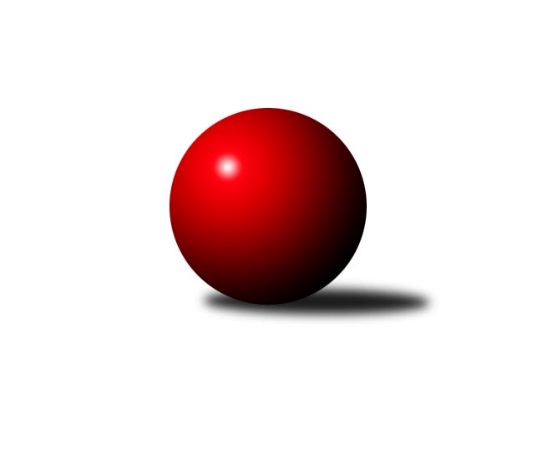 Č.2Ročník 2019/2020	28.9.2019Nejlepšího výkonu v tomto kole: 3274 dosáhlo družstvo: SK Žižkov Praha2. KLZ A 2019/2020Výsledky 2. kolaSouhrnný přehled výsledků:KK Jiří Poděbrady	- TJ Loko České Budějovice 	4:4	3080:3149	12.0:12.0	28.9.SKK Jičín	- TJ Bižuterie Jablonec nad Nisou	7:1	3131:3033	15.0:9.0	28.9.SK Žižkov Praha	- TJ Lokomotiva Ústí n. L.	7:1	3274:2730	17.0:7.0	28.9.TJ Jiskra Hazlov 	- TJ Sokol Chýnov	7:1	3126:3045	15.0:9.0	28.9.SKK Náchod B	- TJ Sparta Kutná Hora	6:2	3230:2998	16.0:8.0	28.9.Tabulka družstev:	1.	SK Žižkov Praha	2	2	0	0	14.0 : 2.0 	35.5 : 12.5 	 3300	4	2.	SKK Náchod B	2	2	0	0	12.0 : 4.0 	32.0 : 16.0 	 3251	4	3.	TJ Loko České Budějovice	2	1	1	0	9.0 : 7.0 	27.0 : 21.0 	 3032	3	4.	TJ Sparta Kutná Hora	2	1	0	1	10.0 : 6.0 	26.0 : 22.0 	 3126	2	5.	TJ Jiskra Hazlov	2	1	0	1	10.0 : 6.0 	24.0 : 24.0 	 2989	2	6.	SKK Jičín	2	1	0	1	9.0 : 7.0 	23.0 : 25.0 	 3143	2	7.	TJ Bižuterie Jablonec nad Nisou	2	1	0	1	8.0 : 8.0 	21.5 : 26.5 	 3098	2	8.	KK Jiří Poděbrady	2	0	1	1	4.0 : 12.0 	18.0 : 30.0 	 3052	1	9.	TJ Lokomotiva Ústí n. L.	2	0	0	2	2.0 : 14.0 	18.5 : 29.5 	 2944	0	10.	TJ Sokol Chýnov	2	0	0	2	2.0 : 14.0 	14.5 : 33.5 	 3022	0Podrobné výsledky kola:	 KK Jiří Poděbrady	3080	4:4	3149	TJ Loko České Budějovice 	Lenka Honzíková	122 	 130 	 112 	131	495 	 0:4 	 560 	 153	133 	 139	135	Veronika Kulová	Vlasta Kohoutová *1	117 	 112 	 93 	126	448 	 3:1 	 470 	 106	111 	 139	114	Zdeňa Štruplová	Magdaléna Moravcová	117 	 129 	 109 	125	480 	 1:3 	 553 	 147	145 	 155	106	Miroslava Vondrušová	Michaela Weissová	127 	 134 	 130 	150	541 	 3:1 	 499 	 138	114 	 119	128	Martina Tomiová	Zuzana Holcmanová	142 	 133 	 150 	163	588 	 3:1 	 559 	 128	156 	 143	132	Milada Šafránková	Zdeňka Dejdová	149 	 131 	 129 	119	528 	 2:2 	 508 	 138	133 	 116	121	Alena Čampulovározhodčí: Václav Andělstřídání: *1 od 91. hodu Lada TicháNejlepší výkon utkání: 588 - Zuzana Holcmanová	 SKK Jičín	3131	7:1	3033	TJ Bižuterie Jablonec nad Nisou	Michaela Nožičková	142 	 132 	 123 	120	517 	 2:2 	 511 	 146	107 	 122	136	Lenka Stejskalová	Dana Viková *1	119 	 137 	 122 	133	511 	 1:3 	 523 	 135	143 	 123	122	Olga Syková	Denisa Kroupová	139 	 130 	 136 	129	534 	 3:1 	 486 	 111	116 	 120	139	Iveta Seifertová st.	Lenka Vávrová	132 	 146 	 138 	126	542 	 3:1 	 531 	 124	144 	 139	124	Jitka Šklíbová	Helena Šamalová	129 	 133 	 115 	148	525 	 3:1 	 502 	 126	114 	 135	127	Jana Florianová	Alena Šedivá *2	130 	 126 	 107 	139	502 	 3:1 	 480 	 119	140 	 99	122	Jana Gembecovározhodčí: Egrt Jaroslavstřídání: *1 od 45. hodu Marie Říhová, *2 od 61. hodu Petra AbelováNejlepší výkon utkání: 542 - Lenka Vávrová	 SK Žižkov Praha	3274	7:1	2730	TJ Lokomotiva Ústí n. L.	Blanka Mizerová	152 	 142 	 157 	141	592 	 4:0 	 545 	 145	132 	 135	133	Šárka Vohnoutová	Hedvika Mizerová	132 	 140 	 126 	130	528 	 2:2 	 516 	 121	126 	 131	138	Eva Jandíková	Kateřina Katzová *1	118 	 139 	 109 	143	509 	 2:2 	 484 	 128	120 	 129	107	Jana Balzerová	Lenka Boštická	129 	 133 	 137 	133	532 	 2:2 	 539 	 141	130 	 120	148	Lenka Chalupová	Blanka Mašková	147 	 146 	 150 	145	588 	 4:0 	 127 	 	110 	 17		Tereza Odstrčilová *2	Lucie Řehánková	133 	 126 	 128 	138	525 	 3:1 	 519 	 129	138 	 124	128	Barbora Vašákovározhodčí: Michal Truksastřídání: *1 od 74. hodu Irini Sedláčková, *2 po 33. hodu nikdo nevystřídalNejlepší výkon utkání: 592 - Blanka Mizerová	 TJ Jiskra Hazlov 	3126	7:1	3045	TJ Sokol Chýnov	Lucie Vrbatová	142 	 132 	 143 	124	541 	 3:1 	 483 	 107	117 	 127	132	Zuzana Mihálová	Eva Kotalová	147 	 126 	 118 	135	526 	 2:2 	 505 	 130	140 	 127	108	Věra Návarová	Marta Kořanová	152 	 132 	 126 	132	542 	 2:2 	 531 	 116	142 	 147	126	Jolana Jelínková	Klára Perglerová	130 	 140 	 120 	121	511 	 4:0 	 488 	 122	132 	 114	120	Eliška Černá	Andrea Trampuschová	114 	 119 	 117 	104	454 	 1:3 	 504 	 120	140 	 116	128	Dita Kotorová	Karoline Utikalová	133 	 146 	 138 	135	552 	 3:1 	 534 	 121	127 	 157	129	Alena Kovandovározhodčí: Norbert SchneiderNejlepší výkon utkání: 552 - Karoline Utikalová	 SKK Náchod B	3230	6:2	2998	TJ Sparta Kutná Hora	Karolína Kovaříková	125 	 124 	 145 	115	509 	 1:3 	 509 	 137	129 	 117	126	Hana Barborová	Denisa Kovačovičová	136 	 147 	 128 	150	561 	 4:0 	 533 	 132	135 	 127	139	Eva Renková	Adéla Víšová	128 	 136 	 133 	141	538 	 4:0 	 473 	 121	124 	 129	99	Marie Adamcová	Denisa Nálevková	131 	 149 	 140 	125	545 	 3:1 	 497 	 121	124 	 118	134	Jana Abrahámová	Helena Mervartová *1	114 	 110 	 139 	107	470 	 1:3 	 464 	 130	123 	 102	109	Klára Miláčková	Eliška Boučková	164 	 126 	 159 	158	607 	 3:1 	 522 	 131	135 	 125	131	Ivana Kopeckározhodčí: František Majerstřídání: *1 od 61. hodu Barbora LokvencováNejlepší výkon utkání: 607 - Eliška BoučkováPořadí jednotlivců:	jméno hráče	družstvo	celkem	plné	dorážka	chyby	poměr kuž.	Maximum	1.	Eliška Boučková 	SKK Náchod B	582.50	379.5	203.0	3.0	1/1	(607)	2.	Blanka Mašková 	SK Žižkov Praha	572.50	391.5	181.0	5.5	2/2	(588)	3.	Denisa Kovačovičová 	SKK Náchod B	561.00	369.0	192.0	5.0	1/1	(561)	4.	Lucie Slavíková 	SKK Náchod B	560.00	379.0	181.0	6.0	1/1	(560)	5.	Alena Kovandová 	TJ Sokol Chýnov	556.00	354.0	202.0	3.0	2/2	(578)	6.	Lenka Boštická 	SK Žižkov Praha	554.00	382.0	172.0	5.0	2/2	(576)	7.	Eva Renková 	TJ Sparta Kutná Hora	551.50	372.0	179.5	6.5	2/2	(570)	8.	Denisa Nálevková 	SKK Náchod B	551.00	367.5	183.5	5.0	1/1	(557)	9.	Lenka Vávrová 	SKK Jičín	542.50	354.0	188.5	5.0	2/2	(543)	10.	Zuzana Holcmanová 	KK Jiří Poděbrady	542.00	356.0	186.0	10.0	2/2	(588)	11.	Helena Šamalová 	SKK Jičín	540.00	365.0	175.0	5.0	2/2	(555)	12.	Helena Mervartová 	SKK Náchod B	540.00	376.0	164.0	5.0	1/1	(540)	13.	Hedvika Mizerová 	SK Žižkov Praha	539.50	368.5	171.0	6.0	2/2	(551)	14.	Šárka Vohnoutová 	TJ Lokomotiva Ústí n. L.	539.00	359.5	179.5	7.5	2/2	(545)	15.	Milada Šafránková 	TJ Loko České Budějovice 	538.50	375.5	163.0	2.0	2/2	(559)	16.	Adéla Víšová 	SKK Náchod B	534.50	359.5	175.0	6.0	1/1	(538)	17.	Lucie Řehánková 	SK Žižkov Praha	534.50	364.0	170.5	4.5	2/2	(544)	18.	Olga Syková 	TJ Bižuterie Jablonec nad Nisou	533.00	364.5	168.5	5.5	2/2	(543)	19.	Michaela Nožičková 	SKK Jičín	531.50	354.5	177.0	7.5	2/2	(546)	20.	Karoline Utikalová 	TJ Jiskra Hazlov 	529.00	367.5	161.5	5.5	2/2	(552)	21.	Jitka Šklíbová 	TJ Bižuterie Jablonec nad Nisou	525.50	358.5	167.0	7.0	2/2	(531)	22.	Barbora Vašáková 	TJ Lokomotiva Ústí n. L.	524.00	347.0	177.0	5.5	2/2	(529)	23.	Lenka Stejskalová 	TJ Bižuterie Jablonec nad Nisou	523.50	357.5	166.0	7.0	2/2	(536)	24.	Lucie Vrbatová 	TJ Jiskra Hazlov 	522.50	362.5	160.0	7.0	2/2	(541)	25.	Hana Barborová 	TJ Sparta Kutná Hora	522.50	369.0	153.5	8.5	2/2	(536)	26.	Miroslava Vondrušová 	TJ Loko České Budějovice 	519.00	361.5	157.5	8.5	2/2	(553)	27.	Karolína Kovaříková 	SKK Náchod B	517.50	355.0	162.5	7.0	1/1	(526)	28.	Marta Kořanová 	TJ Jiskra Hazlov 	516.50	338.5	178.0	5.5	2/2	(542)	29.	Jana Florianová 	TJ Bižuterie Jablonec nad Nisou	516.50	347.0	169.5	2.5	2/2	(531)	30.	Lenka Honzíková 	KK Jiří Poděbrady	513.00	361.5	151.5	11.0	2/2	(531)	31.	Zdeňka Dejdová 	KK Jiří Poděbrady	511.00	355.0	156.0	8.0	2/2	(528)	32.	Jana Gembecová 	TJ Bižuterie Jablonec nad Nisou	510.50	343.0	167.5	8.5	2/2	(541)	33.	Jana Balzerová 	TJ Lokomotiva Ústí n. L.	510.50	363.5	147.0	10.0	2/2	(537)	34.	Dita Kotorová 	TJ Sokol Chýnov	508.50	360.5	148.0	12.0	2/2	(513)	35.	Zuzana Mihálová 	TJ Sokol Chýnov	499.50	350.5	149.0	10.5	2/2	(516)	36.	Eva Kotalová 	TJ Jiskra Hazlov 	497.00	366.0	131.0	11.0	2/2	(526)	37.	Alena Čampulová 	TJ Loko České Budějovice 	495.00	349.0	146.0	8.0	2/2	(508)	38.	Marie Adamcová 	TJ Sparta Kutná Hora	493.50	339.5	154.0	11.5	2/2	(514)	39.	Martina Tomiová 	TJ Loko České Budějovice 	490.50	350.5	140.0	10.5	2/2	(499)	40.	Iveta Seifertová  st.	TJ Bižuterie Jablonec nad Nisou	489.00	343.0	146.0	11.5	2/2	(492)	41.	Věra Návarová 	TJ Sokol Chýnov	488.50	342.0	146.5	12.5	2/2	(505)	42.	Klára Miláčková 	TJ Sparta Kutná Hora	484.50	339.0	145.5	12.0	2/2	(505)	43.	Zdeňa Štruplová 	TJ Loko České Budějovice 	483.50	348.0	135.5	13.5	2/2	(497)	44.	Magdaléna Moravcová 	KK Jiří Poděbrady	482.00	334.0	148.0	9.5	2/2	(484)		Blanka Mizerová 	SK Žižkov Praha	592.00	374.0	218.0	2.0	1/2	(592)		Kateřina Katzová 	SK Žižkov Praha	588.00	383.0	205.0	5.0	1/2	(588)		Kamila Dvořáková 	TJ Sparta Kutná Hora	577.00	368.0	209.0	0.0	1/2	(577)		Veronika Kulová 	TJ Loko České Budějovice 	560.00	363.0	197.0	4.0	1/2	(560)		Jitka Bulíčková 	TJ Sparta Kutná Hora	552.00	372.0	180.0	5.0	1/2	(552)		Michaela Weissová 	KK Jiří Poděbrady	541.00	355.0	186.0	7.0	1/2	(541)		Lenka Chalupová 	TJ Lokomotiva Ústí n. L.	539.00	364.0	175.0	4.0	1/2	(539)		Věra Slezáčková 	TJ Lokomotiva Ústí n. L.	538.00	371.0	167.0	0.0	1/2	(538)		Dana Viková 	SKK Jičín	534.00	354.0	180.0	2.0	1/2	(534)		Denisa Kroupová 	SKK Jičín	534.00	366.0	168.0	5.0	1/2	(534)		Jolana Jelínková 	TJ Sokol Chýnov	531.00	373.0	158.0	5.0	1/2	(531)		Tereza Odstrčilová 	TJ Lokomotiva Ústí n. L.	528.00	364.0	164.0	7.0	1/2	(528)		Ivana Kopecká 	TJ Sparta Kutná Hora	522.00	344.0	178.0	4.0	1/2	(522)		Vlasta Kohoutová 	KK Jiří Poděbrady	516.00	353.0	163.0	8.0	1/2	(516)		Eva Jandíková 	TJ Lokomotiva Ústí n. L.	516.00	378.0	138.0	13.0	1/2	(516)		Klára Perglerová 	TJ Jiskra Hazlov 	511.00	357.0	154.0	11.0	1/2	(511)		Irini Sedláčková 	SK Žižkov Praha	509.00	355.0	154.0	6.0	1/2	(509)		Lada Tichá 	KK Jiří Poděbrady	503.00	356.0	147.0	8.0	1/2	(503)		Marie Říhová 	SKK Jičín	497.00	329.0	168.0	8.0	1/2	(497)		Jana Abrahámová 	TJ Sparta Kutná Hora	497.00	342.0	155.0	9.0	1/2	(497)		Miroslava Cízlerová 	TJ Sokol Chýnov	497.00	362.0	135.0	10.0	1/2	(497)		Marcela Bořutová 	TJ Lokomotiva Ústí n. L.	493.00	321.0	172.0	6.0	1/2	(493)		Eliška Černá 	TJ Sokol Chýnov	488.00	339.0	149.0	11.0	1/2	(488)		Andrea Trampuschová 	TJ Jiskra Hazlov 	454.00	325.0	129.0	10.0	1/2	(454)		Lucie Klojdová 	TJ Loko České Budějovice 	451.00	325.0	126.0	18.0	1/2	(451)		Jana Komancová 	TJ Jiskra Hazlov 	449.00	328.0	121.0	16.0	1/2	(449)		Tereza Bendová 	TJ Jiskra Hazlov 	433.00	314.0	119.0	14.0	1/2	(433)		Blanka Roubková 	TJ Sokol Chýnov	423.00	306.0	117.0	19.0	1/2	(423)Sportovně technické informace:Starty náhradníků:registrační číslo	jméno a příjmení 	datum startu 	družstvo	číslo startu18123	Klára Perglerová	28.09.2019	TJ Jiskra Hazlov 	1x23642	Eliška Černá	28.09.2019	TJ Sokol Chýnov	1x12765	Lenka Dařílková	28.09.2019	TJ Lokomotiva Ústí n. L.	1x
Hráči dopsaní na soupisku:registrační číslo	jméno a příjmení 	datum startu 	družstvo	23490	Denisa Čermáková	28.09.2019	SKK Náchod B	22879	Jolana Jelínková	28.09.2019	TJ Sokol Chýnov	22557	Michaela Weissová	28.09.2019	KK Jiří Poděbrady	23672	Denisa Kroupová	28.09.2019	SKK Jičín	19000	Jana Abrahámová	28.09.2019	TJ Sparta Kutná Hora	Program dalšího kola:3. kolo12.10.2019	so	10:00	TJ Lokomotiva Ústí n. L. - TJ Jiskra Hazlov 	12.10.2019	so	10:00	TJ Sokol Chýnov - KK Jiří Poděbrady	12.10.2019	so	10:00	TJ Bižuterie Jablonec nad Nisou - SK Žižkov Praha	12.10.2019	so	13:00	TJ Sparta Kutná Hora - SKK Jičín	12.10.2019	so	13:30	TJ Loko České Budějovice  - SKK Náchod B	Nejlepší šestka kola - absolutněNejlepší šestka kola - absolutněNejlepší šestka kola - absolutněNejlepší šestka kola - absolutněNejlepší šestka kola - dle průměru kuželenNejlepší šestka kola - dle průměru kuželenNejlepší šestka kola - dle průměru kuželenNejlepší šestka kola - dle průměru kuželenNejlepší šestka kola - dle průměru kuželenPočetJménoNázev týmuVýkonPočetJménoNázev týmuPrůměr (%)Výkon1xEliška BoučkováNáchod B6071xEliška BoučkováNáchod B115.786071xBlanka MizerováŽižkov5921xZuzana HolcmanováPoděbrady113.85881xZuzana HolcmanováPoděbrady5881xBlanka MizerováŽižkov108.45921xBlanka MaškováŽižkov5881xVeronika KulováČ. Buděj.108.385601xDenisa KovačovičováNáchod B5611xMilada ŠafránkováČ. Buděj.108.185591xVeronika KulováČ. Buděj.5602xBlanka MaškováŽižkov107.67588